РОССИЙСКАЯ  ФЕДЕРАЦИЯСОВЕТ ДЕПУТАТОВ СЕЛЬСКОГО ПОСЕЛЕНИЯСРЕДНЕМАТРЕНСКИЙ СЕЛЬСОВЕТДобринского муниципального района  Липецкой области9-я  сессия  VI-го созываР Е Ш Е Н И Е21.04.2021 г.                             с.СредняяМатренка                           № 40-рсО признании утратившими силунекоторых  решений Совета депутатов сельского поселения Среднематренский сельсовет.             Рассмотрев обращение главы сельского поселения о признании утратившими силу некоторых решений Совета депутатов сельского поселения Среднематренский сельсовет, в целях приведения нормативных актов сельского поселения  в соответствии  действующим законодательствам Российской Федерации, на основании Устава сельского поселения Среднематренский сельсовет, Совет депутатов сельского поселения Среднематренский сельсовет  РЕШИЛ:      1.Признать утратившими силу:1.1. Решение Совета депутатов сельского поселения Среднематренский сельсовет от 12.05.2015г. № 261-рс«О Положении «Об оплате труда работников муниципального автономного учреждения культуры «Среднематренский поселенческий центр культуры»»1.2. Решение Совета депутатов сельского поселения Среднематренский сельсовет от 10.05.2017г. № 85-рс «Овнесении изменений в Положение «Об оплате труда работников муниципального автономного учреждения культуры «Среднематренский поселенческий центр культуры».1.3. Решение Совета депутатов сельского поселения Среднематренский сельсовет от 22.12.2017г. № 120-рс«О Положении «Об оплате труда работников муниципального автономного учреждения культуры «Среднематренский поселенческий центр культуры».1.4.Решение Совета депутатов сельского поселения Среднематренский сельсовет от 24.12.2018г. № 168-рс «О внесении изменений в Положение «Об оплате труда работников муниципального автономного учреждения культуры «Среднематренский поселенческий центр культуры»1.5.Решение Совета депутатов сельского поселения Среднематренский сельсовет от 26.02.2020г.№ 218-рс «О внесении изменений в Положение «Об оплате труда работников муниципального автономного учреждения культуры «Среднематренский поселенческий центр культуры»2. Направить указанный нормативный правовой акт главе сельского поселения Среднематренский сельсовет для подписания и официальногообнародования.3. Настоящее решение вступает в силу со дня его принятия.Председатель Совета депутатовсельского поселенияСреднематренский сельсовет                                                      Е.В.Власова	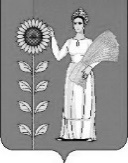 